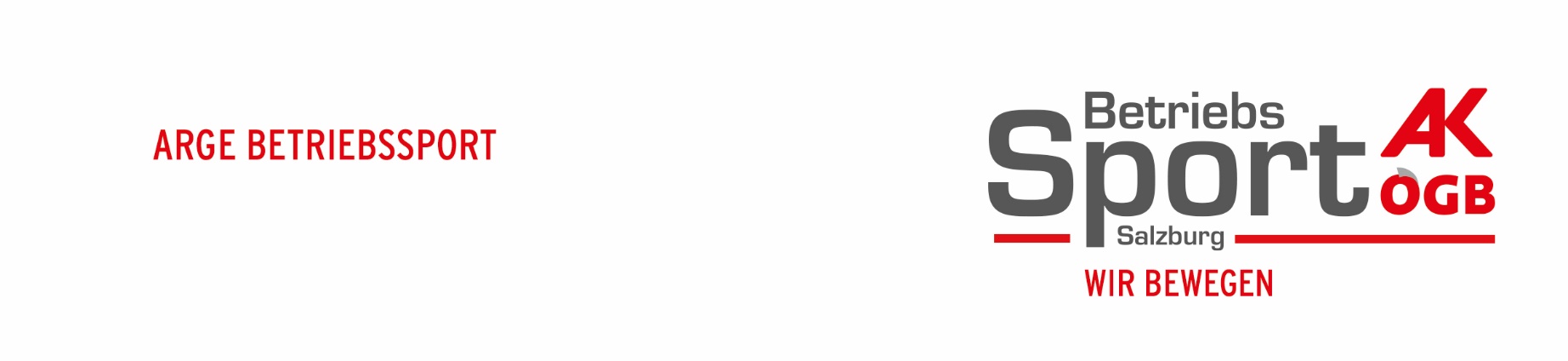 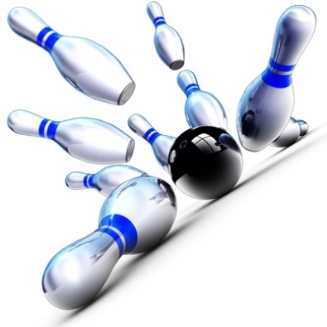 Durchführungsbestimmungen KEGELNI. Ehrenschutz: 
AK-Präsident und ARGE Obmann Peter EDER. 
II. Leitung und Abwicklung:
Die Leitung und Abwicklung erfolgt durch die Betriebssportreferentin Regina Suko (AK-ÖGB Betriebssport Salzburg).
III. Teilnahmeberechtigung:
Teilnahmeberechtigt sind alle Betriebe mit dem Sitz im Bezirk Lungau, die ihre Anmeldung bis spätestens 9. Juli 2021 abgegeben haben. Pro Betrieb können mehrere Teams gemeldet werden. Das beigelegte Anmeldeformular ist an die ARGE-Betriebssport, Markus-Sittikus-Straße  10, 5020 Salzburg zu senden.
IV. Spielberechtigung:Personen, die zum gemeldeten Betrieb in einem sozialversicherungspflich-
tigen oder der einem arbeitsrechtlichen Dienstverhältnis stehen.Personen, die zum gemeldeten Betrieb in einem aufrechten Dienstverhältnis 
stehen (Präsenzdienst, Karenzurlaub) und Pensionisten für ihren letzten Betrieb, 
in dem sie in Ruhestand getreten sind.
V. Termin:Das Turnier beginnt ab 14. September, gespielt wird bis einschließlich 12. Febr. 2022.
Beim Anmeldeformular bitte Wunschtag und Wunschzeit bekannt geben – unbedingt auch Ersatztermin!Gekegelt wird wie folgt: - am Formular bitte ausfüllen!
Sonntag und Montag geschlossen! (nur nach Absprache mit Frau Ehrenreich möglich!)
Dienstag, Mittwoch, Donnerstag: 		18.00 Uhr oder  Uhr
Freitag:						18.00 Uhr oder  Uhr
Samstag: 	 14.00 - 15.20 Uhr/1 Team, 15.20 - 18.00 Uhr oder 20.40 Uhr 
	                                                                                           
(Wird nach Möglichkeit berücksichtigt werden – Reihung erfolgt nach Meldungen).VI.  Kosten:Pro gemeldetem Team wird ein Nenngeld von €uro 24 eingehoben. Die Kosten für die Bahnen und Pokale werden von der ARGE für Betriebssportförderung übernommen.
VII. Teilnahmebedingungen: Spielort: Gespielt wird auf den Kegelbahnen Sport Friedrich in St. Michael, 
Marktstraße 3, im S`9erle Stüberl.Ein Team besteht aus 4 Spielern oder Spielerinnen oder gemischt. Ein
gemischtes Team besteht aus 2 Damen und 2 Herren, 3 Damen sind auch möglich. 3 Herren und 1 Dame werden bei den Herrenteams gewertet. Die Wertung der verschiedenen Teams (Herren, Damen und Gemischt) erfolgt separat  bei 
einer Teilnahme von mindestens 5 Teams.  Gespielt werden 100 Wurf mit Bahnwechsel (25 Voll - 25 Abräumen - 
Bahnwechsel, 25 Voll – 25 Abräumen). Voll- und Lochkugel sind erlaubt.Nennschluß  ist der 9. Juli 2021. 
Unbedingt beigelegtes Formular verwenden.Gekegelt werden darf nur mit Turnschuhen, Sportkleidung erwünscht.	Der Schreib- und Kampfrichterdienst wird von der ARGE festgelegt.Bei Holzgleichheit von Teams entscheidet das bessere Abräumergebnis. Ist hier ebenfalls Gleichheit, zählen die wenigeren Fehlwürfe. Trainingszeiten können ab sofort und jederzeit mit Frau Ehrenreich Bettina vereinbart werden – Tel.: 0676/76 07 072 oder betti77@gmx.at
VIII. Siegerehrung:		              Die Siegerehrung findet am Samstag den 5. März 2022 ab 19.30 Uhr voraussichtlich in der Veranstaltungshalle in St. Michael statt.
Vom Veranstalter wird für Unfälle, die in Zusammenhang mit diesem Kegelturnier entstehen, 
keinerlei Haftung übernommen.
Die Teilnahme erfolgt auf eigene Gefahr!GUT  HOLZ!